HelloLet’s                        set up your device.Power on your Jetpack.Press and hold the power/menu button for two seconds and wait for the greenlight to come on.Note: Make sure your Jetpack is charged by plugging the cord into the charging port.Connect to the internet.Open your device’s Settings application.Click on the Wi-Fi option to view the available networks. Once you see your Jetpack’s Wi-Fi name (titled “Dillon Four Online”), click “Connect.”Enter the password when prompted. Dillon FourNeed help?Call 800.922.0204 for help setting up a Jetpack device.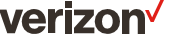 Hola.Configuremos tu dispositivo.Enciende tu Jetpack.Manténoprimido el botónde encendido/menú por dos segundos y esperahasta que la luz verde aparezca.Nota: Asegúrate de que tu Jetpack estécargado enchufando el cable enel puerto de carga.Conéctate a Internet.Abre la aplicaciónde configuraciónde tu dispositivo. H az clic en la opción Wi-Fi paraver las redes disponibles atu alrededor.Una vez que veas el nombre de Wi-Fi de tu Jetpack (Dillon Four Online), haz clic en“Conectar”.Ingresatu contraseñacuando se te pida. Dillon Four¿Necesitas ayuda?Llamaal 800.922.0204 paraobtener ayudaparaconfigurar un dispositivo Jetpack.